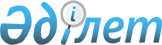 "Қазақ мұнай және газ институты" жабық акционерлiк қоғамын құру туралыҚазақстан Республикасы Үкіметінің қаулысы. 2002 жылғы 23 желтоқсан N 1346      Мұнай-газ операцияларының тиімділігін арттыру, мұнай мен газды барлау, өндiру, тасымалдау және қайта өңдеу техникасы мен технологиясын озыңқы дамыту, мұнай және газ кен орындарын кешендi игерудi ғылыми-технологиялық қамтамасыз ету, жағалаулық инфрақұрылымы мен мұнай-химия өнеркәсiбiн теңдестiре дамыту мақсатында Қазақстан Республикасының Үкiметi қаулы етеді: 

      1. Жарғылық капиталына мемлекет жүз пайыз қатысатын "Қазақ мұнай және газ институты" жабық акционерлiк қоғамы (бұдан әрi - Қоғам) құрылсын. 

      2. Қоғам қызметінің негiзгi бағыттары: 

      1) мұнай мен газдың ресурстарын пайдалану, ұдайы өндiрiс қарқындарын және оларды одан әрi кеңейту стратегиясын ғылыми негiздеу, мұнай және газ өнеркәсiбiн кешендi дамыту; 

      2) технологиялар мен техникалық құралдар саласындағы ғылыми зерттеулер: 

      геологиялық, геофизикалық, геохимиялық түсірулер бойынша; 

      бұрғылау; 

      мұнай мен газ кен орындарын әзiрлеу; 

      мұнай мен газ жинау, тасымалдау, дайындау және қайта өңдеу; 

      3) мұнайдың қайтарымын арттыруға, мұнай мен газдың технологиялық шығындарын, қоршаған ортаға зиянды шығарымдар көлемдерiн қысқартуға жәрдемдесетiн ғылыми зерттеулер мен әзiрленімдер; 

      4) теңiздiк ғылыми зерттеулер мен әзiрленiмдердi жүргiзу; 

      5) мемлекеттiк органдарға жүктелген өкiлеттiктер мен функцияларды қоспағанда, геологиялық-геофизикалық ақпараттың, бұрғылау тасбағандарының, жыныстардың, мұнайлар мен газдардың үлгiлерiн сақтау қоймаларының, мұнай және газ өнеркәсiбi үшiн ең жаңа технологиялар мен жабдықтардың ақпараттық базаларының деректер банктерiн құру және сүйемелдеу; 

      6) көмiрсутек ресурстары қалыптасуының және орналасуының геологиялық процестерiн зерделеу коллекторлар мен флюидтардың қасиеттерiн кешендi талдау; 

      7) мұнай және газ кен орындарын бұрғылау, өндiру мен жайластыру, мұнай-газ өңдеушi зауыттарын, мұнайдың, газдың және мұнай газын қайта өңдеу өнiмдерiнiң магистральдық көлiгi объектiлерiн салу жөнiндегi жобалау-iздестiру жұмыстары; 

      8) мұнай-газ саласындағы технологиялық процестер мен басқару жүйелерiн кешендi автоматтандыру және ақпараттандыру; 

      9) мұнай мен газды барлау, өндiру, қайта өңдеу және тасымалдау жөнiндегi жұмыстарды орындау үшiн нормативтiк техникалық нұсқаулықтар мен ережелердi, сондай-ақ басшылық құжаттарды (технологиялық регламенттердi) кейiннен мемлекеттiк органдарда қарай және бекіте отырып, әзiрлеу болып белгіленсiн. 

      3. Қазақстан Республикасы Қаржы министрлiгiнiң Мемлекеттiк мүлiк және жекешелендiру комитетi заңнамада белгiленген тәртiппен: 

      1) Қоғамның жарғысын бекiтудi, сондай-ақ оның әдiлет органдарында мемлекеттiк тiркелуiн; 

      2) "Каспиймұнайгаз" ғылыми-зерттеу және жобалау институты" және "Қазақ мұнай мен газ ғылыми-зерттеу және жобалау институты" ашық акционерлiк қоғамдары акцияларының мемлекеттiк пакеттерiн беру жолымен Қоғамның жарғылық капиталын қалыптастыруды; 

      3) Қоғам акцияларының мемлекеттiк пакетiн "ҚазМұнайГаз" ұлттық компаниясы" жабық акционерлiк қоғамының жарғылық капиталына берілуiн; 

      4) осы қаулыдан туындайтын өзге де шаралардың қабылдануын қамтамасыз етсiн. 

      4. Қоса берiлiп отырған Қазақстан Республикасының кейбiр шешiмдерiне енгiзілетін өзгерiстер бекiтілсiн. 

      5. Осы қаулының орындалуын бақылау Қазақстан Республикасы Премьер-Министрiнiң орынбасары К.Қ. Мәсiмовке жүктелсiн. 

      6. Осы қаулы қол қойылған күнiнен бастап күшiне енедi.       Қазақстан Республикасының 

      Премьер-Министрі 

Қазақстан Республикасы Үкiметiнiң 

2002 жылғы 23 желтоқсандағы    

N 1346 қаулысымен бекiтілген    Қазақстан Республикасы Үкiметiнiң кейбiр шешiмдерiне 

енгiзiлетiн өзгерiстер 

      1. "Акциялардың мемлекеттiк пакеттерiне мемлекеттiк меншiктiң түрлерi және ұйымдарға қатысудың мемлекеттiк үлестерi туралы" Қазақстан Республикасы Үкiметiнiң 1999 жылғы 12 сәуiрдегi N 405 қаулысына  (Қазақстан Республикасының ПҮКЖ-ы, 1999 ж., N 13, 124-құжат): 

      көрсетілген қаулымен бекітілген акцияларының мемлекеттiк пакеттерi мен үлестіруі республикалық меншiкке жатқызылған акционерлiк қоғамдар мен шаруашылық серiктестiктердiң тізбесiнде: 

      "Атырау облысы" деген бөлiмде: 

      реттiк нөмiрi 145-1-жол алынып тасталсын. 

      2. "Республикалық меншiктегi ұйымдар акцияларының мемлекеттiк пакеттерi мен мемлекеттiк үлестерiне иелік ету және пайдалану жөнiндегi құқықтарды беру туралы" Қазақстан Республикасы Үкiметiнiң 1999 жылғы 27 мамырдағы N 659 қаулысына : 

      иелік ету және пайдалану құқығы салалық министрлiктерге және өзге де мемлекеттiк органдарға берiлетiн республикалық меншiк ұйымдарындағы акциялардың мемлекеттiк пакеттерiнiң және қатысудың мемлекеттiк үлестерiнiң тiзбесiнде: 

      "Қазақстан Республикасының Энергетика және минералдық ресурстар министрлiгiне" деген бөлiмде: 

      реттiк нөмiрi 44-жол алынып тасталсын. 

      3. "Жекешелендiруге жатпайтын мемлекеттiк меншiк объектiлерiнiң тiзбесi туралы" Қазақстан Республикасы Үкiметiнiң 2000 жылғы 24 қазандағы N 1587 қаулысына  (Қазақстан Республикасының ПҮКЖ-ы, 2000 ж., N 43, 513-құжат): 

      көрсетiлген қаулымен бекiтiлген 2006 жылға дейiн акциялардың мемлекеттiк пакеттерi жекешелендiруге, оның iшiнде жекешелендiрудiң алдын ала сатыларына жатпайтын акционерлiк қоғамдардың тiзбесiнде: 

      реттік нөмiрi 28-жол алынып тасталсын. 
					© 2012. Қазақстан Республикасы Әділет министрлігінің «Қазақстан Республикасының Заңнама және құқықтық ақпарат институты» ШЖҚ РМК
				